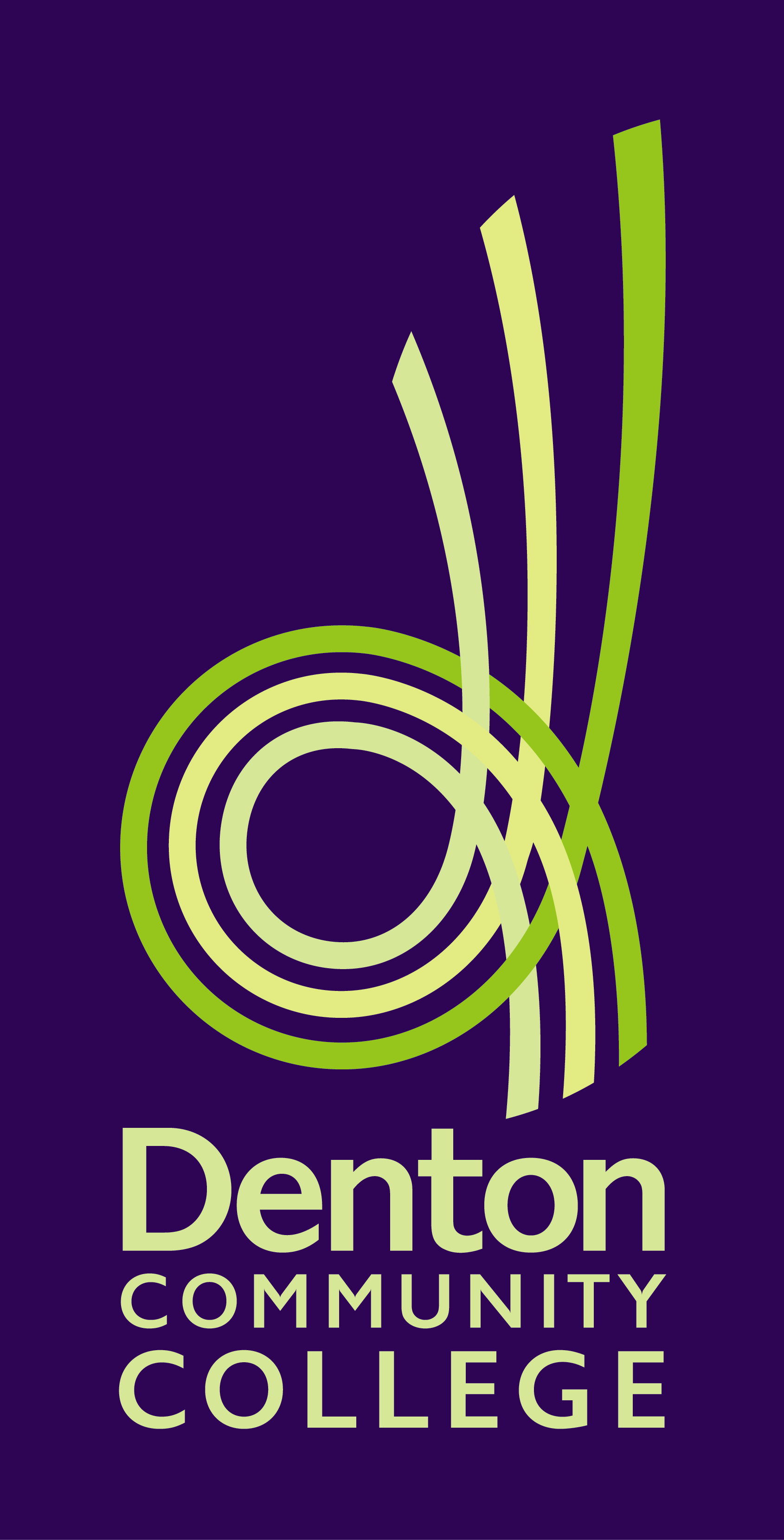 17th November 2020Dear Parent/CarerWe are writing to update you on our progress in recovering payments for the trip to Poland, which could not go ahead due to the coronavirus pandemic. We have received a small partial refund from the travel company. If you have made a payment via ParentPay a refund has been processed and will be in your wallet section. If you paid via cheque or cash, then a cheque will be posted out to you for the refund. Our solicitor is still in correspondence with the travel company’s solicitor to find a resolution to the outstanding balance. We understanding this is a very frustrating process and thank you for your continued patience. Kind regardsMiss R Marsland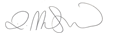 Chief Financial OfficerDenton Community College